Экскурсионный тур«Сокровища северной столицы » 7дней/6ночей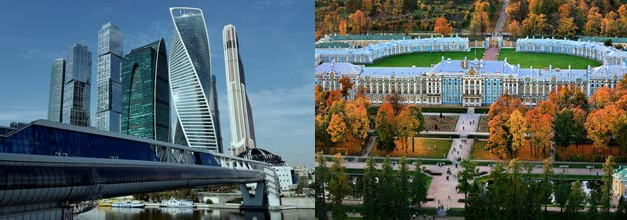 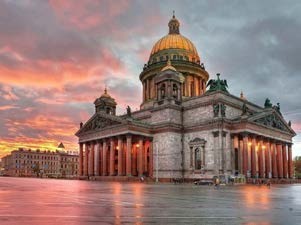 день - автобусныйВстреча с гидом в Аэропорту г. МоскваОбзорная экскурсия по городу «Москва Многоликая»Вы познакомитесь со столицей во всей ее красе и многообразии, узнаете, как менялась Москва с течением времени и чем столица живет сейчас, узнаете много удивительных фактов, тайн и легенд, и всем сердцем полюбите этот город!Вы проедете по знаменитым набережным и улицам исторического города: Бульварному и Садовому кольцу, Кутузовскому проспекту; увидите Большой театр и Манеж, сталинские высотки, Триумфальную арку, золотые купола Храма Христа Спасителя, Воробьевы горы, здания МГУ, стадион «Лужники», современные небоскребы Москва-Сити и многое другое.Вместе с гидом пройдете по знаменитой Красной площади, увидите многоцветные купола Собора Василия Блаженного и насладитесь панорамой древнего Кремля, прогуляетесь по Александровскому саду.Обед в кафеТрансфер на вокзал*Дополнительно   можно  посетить «Останкинскую телебашню» или «Смотровую площадку Москва-Сити»день - автобусныйПрибытие в Санкт-ПетербургВстреча с гидом на Московском вокзалеЗавтрак в кафеЭкскурсия по городу "Город, который построил Петр" с посещением Домика Петра IРебята услышат рассказ о возникновении города, этапах застройки, основателе и архитекторах. Маршрут экскурсии пройдет через главные достопримечательности - визитные карточки города: Дворцовую площадь и Зимний дворец, Невский проспект и прекрасные набережные, Заячий остров и Петропавловскую крепость. Участникам предстоит посетить одно из самых первых жилых зданий Санкт-Петербурга – деревянный домик Петра I . Сейчас вокруг здания построен защитный каменный «навес»,защищающий строение. Музей заслуживает пристального внимания, ведь непосредственно здесь творилась история, жил император, а в наши дни демонстрируются подлинные вещи одной из самых легендарных личностей в истории России.Экскурсия в Исаакиевский соборИсаакиевский собор – входит в пятерку самых крупных соборов Европы и поражает посетителей великолепием убранства с цветными росписями, витражами и мозаиками, монументальностью, и стойкостью. Собор имеет интереснейшую и во многом сложную судьбу. Располагаясь в самом сердце города, он стал свидетелем многих переломных исторических событий, происходивших в стране.Обед в кафеРазмещение в гостиницеСвободное времяУжин в кафедень - пешеходныйЗавтрак в гостиницеВстреча с гидом в гостиницеПешеходная экскурсия по центру города "Ах этот Невский"Вы пройдетесь по Невскому проспекту, окунуться в прошлое и ощутить современностьпарадной части Петербурга, посетите парадные ансамбли главных площадей города:Сенатской, Исаакиевской, Дворцовой. В ходе экскурсии вы увидите памятники, культурную и торговую часть старого города, великолепные ансамбли площадей и очаровательные маленькие улицы, примыкающие к Невскому проспектуЭкскурсия в Спас на кровиХрам Воскресенья Христова, построенный на месте смертельного ранения императора Александра II стал не только памятником императору, но и одним из архитектурных символов Петербурга. На экскурсии Вы услышите о трагической гибели царя- Освободителя, о непростой судьбе храма-памятника, а также сможете увидеть мозаичные иконы и панно в интерьере и экстерьере храма, благодаря которым он так популярен у туристов.Обед в кафеЭкскурсия в ЭрмитажЭкскурсия в знаменитую сокровищницу России и один из важнейших музеев мира. Вы посетите зимнюю резиденцию русских императоров- Зимний дворец, увидите Посольскую лестницу, знаменитые часы-Павлин, трон самого Петра I, познакормитесь с шедеврами мировой живописи, скульптуры, прикладного исскуства , полюбуетесь убранством зданий Эрмитажа. Посетите лоджию Рафаэля, увидмите картины Эль-Греко, Тициана, Леонардо, Рембранта, Рафаэля и других , познакомитесь с античной скульптурой, среднивековыми и древними коллекциями..Свободное времядень - пешеходныйЗавтрак в гостиницеВстреча с гидом в гостиницеЭкскурсия по Петропавловской крепости с посещением собора Петра и Павла, тюрьмы Трубецкого бастиона«Сердце Петербурга» – здесь началась история города. Вы познакомитесь с особенностью устройства крепости Санкт-Петербург, давшей название городу, узнаете, что такое бастион, куртина и равелин, а также посетите Петропавловский собор – усыпальницу российских императоров и тюрьму Трубецкого бастиона.Обед в кафеПосещение Санкт-Петербургского государственного университетаВы побываете в старейшем классическом университете страны, главный корпус которого занимает уникальное здание Двенадцати коллегий, сохранившееся с петровских времён.Ныне это современный многопрофильный вуз, который регулярно занимает почётные строчки в рейтингах сотни лучших вузов планеты. Будущие абитуриенты не только посетят профориентационные мероприятия, но и совершат прогулку во дворик Филфака, в котором расположен парк современной скульптуры.Возвращение на общественном траспортеСвободное времяУжин в кафедень  - автобусно-пешеходныйЗавтрак в гостиницеВстреча с гидом в гостиницеЭкскурсия по ЗСД «Петербург XXI векаКак кадры в фильме про далекое будущее будет меняться на наших глазах город. Магистраль ЗСД, с которой начнется путешествие, сама по себе является техническим чудом. А какие с нее открываются фантастические виды! Мы взглянем с высоты на просторы Финского залива, на современный Морской порт и многочисленные исторические постройки. Во всем величие предстанет новая высотная доминанта города – Лахта Центр, самый высокий в Европе небоскреб, попавший на страницы книги рекордов Гиннеса.илые комплекс «Дом у моря», завоевавший множество наград на архитектурных конкурсах, увидим ставший легендарным стадион «Санкт-Петербург»- Газпром Арена.Обед в кафеЭкскурсия в музей «Оптики»Перед нами распахнутся двери в мир оптических иллюзий. Ребята смогут своими руками провести опыты с тенями и плазменными шарами, порисовать светом и лазером, заглянуть в гигантский калейдоскоп, погрузиться в «окно бесконечности» светового тоннеля и опробовать многие другие чудеса света. Они своими глазами увидят эволюцию научной мысли в области оптических технологий и световых механизмов, прикоснутся к артефактам и познакомятся с будущим.Свободное времяУжин в кафедень - автобусныйЗавтрак в гостинице, выселениеЗагородная экскурсия в Царское селоЭкскурсия в Екатерининский дворецВы посетите любимую резиденцию российских императриц Елизаветы Петровны и Екатерины Великой, подлинный шедевр высокого барокко – Екатерининский дворец. Вас ждёт знакомство с историей ансамбля, прогулка по Екатерининскому парку, экскурсия по блистательной анфиладе парадных залов Екатерининского дворца, включая легендарную Янтарную комнату.Обед в кафеЭкскурсия в Царскосельский лицейНа экскурсии Вы услышите о юности поэта, о его верных друзьях, о первых пробах пера и первых удачах в любви. Вы побываете в Царском селе, в Екатерининском парке, по дорожкам которого Пушкин не раз бродил, размышляя над своим очередным произведением. И, конечно же, Вас ждёт экскурсия в Царскосельский лицей, на которой Вы узнаете о буднях лицеистов, о строгих правилах императорского учебного заведения и о том, как юный Пушкин удивлял своих наставников.Возвращение в городТрансфер на Московский вокзалдень - автобусныйПрибытие в г. МоскваТрансфер в аэропортВ стоимость включено:Полное сопровождение гида-экскурсоводаТранспортное обслуживание по программеПитание по программеВходные билеты в музеи и музейные комплексы по программеЭкскурсионное обслуживание в музеяхРазмещение в гостинице выбранной категорииБесплатные сопровождающие – 1 чел. ГруппаЦена на ребенка (руб.)Хост./гостин.Цена на взрослого (руб.)Хост./гостСтоимость на группу (руб.)Хост./гост15 дет. + 5 взр.+ 1 сопр.беспл.21930/2361023710/25390390500/424100ГруппаЦена на ребенка (руб.)Хост./гостн.Цена на взрослого (руб.)Хост./гост.Стоимость на группу(руб.) Хост./гост.10 дет. + 5взр+ 1 сопр.беспл.23860/2557025640/27350324800/350450